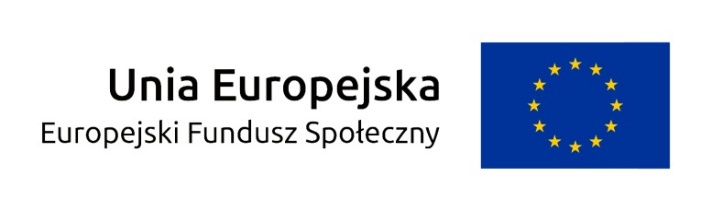 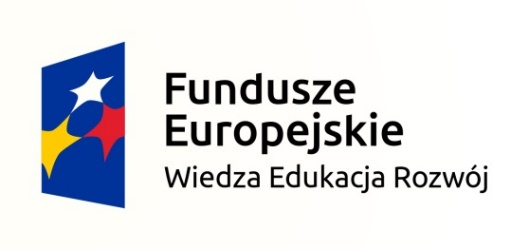 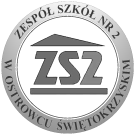 Ostrowiec Św., 2.01.2016 r.Dotyczy Projektu „Zagraniczne praktyki drogą do sukcesu” (POWERVET-2015-1-PL01-KA102-015135) realizowanego w ramach Projektu Staże zagraniczne dla uczniów i absolwentów szkół zawodowych oraz mobilność kadry kształcenia zawodowego, Program Operacyjny Wiedza Edukacja Rozwój 2014-2020 współfinansowany z Europejskiego Funduszu SpołecznegoZapytanie ofertowe nr 1/2016ZamawiającyPowiat Ostrowiecki/Zespół Szkół Nr 2 w Ostrowcu Św.Os. Słoneczne 45, 27-400 Ostrowiec Św.tel: +48  41 263-17-33fax: +48  41 263-07-85Przedmiot zamówieniaPrzedmiotem zamówienia jest zakup artykułów biurowych na potrzeby realizacji Projektu „Zagraniczne praktyki drogą do sukcesu”.Szczegółowy opis przedmiotu zamówienia:Papier A-4								Papier wizytówkowy A-4						Klej biurowy w sztyfcie						Teczki papierowe A-4 wiązane					Skoroszyt papierowy na oczko A-4 (do wpinania w segregator)	Skoroszyt plastikowy (do wpinania do segregatora)			Koszulki A4 foliowe							Taśma klejąca przeźroczysta biurowa wąska ¾			Taśma dwustronna							Koperty listowe zwykłe C6/SK biała					Koperty C4/SK biała							Koperta B5 biała							Koperta B4 biała 							Segregator A4								Zeszyt A-5/ 32 kart. Kratka							Dziurkacz 								Zszywacz								Zszywki biurowe							Szpilki									Spinacze biurowe zwykłe						Spinacze biurowe długie						Kreda do tablicy szkolnej						Kreda do tablicy szkolnej – kolorowa						Mazaki do tablic suchościeralnych czarne i kolorowe			Gąbka do tablicy suchościeralnej					Płyn do tablicy suchościeralnej					Płyta CD-R								Płyta DVD-R								Koperta na CD/DVD papierowa					Pinezki zwykłe metalowe						Marker do płyt CD dwustronny					Tusz do pieczątek czerwony						Toner czarny:HP LJ 1006							PłatnościPłatność przelewem na podstawie wystawionej faktury.Miejsce i termin składania ofertOferta powinna być przesłana za pośrednictwem: poczty elektronicznej na adres: erasmusplus@budowlanka.net.pl, faksem na nr: +48  41 263 07 85, poczty, kuriera lub też dostarczona osobiście na adres: Zespół Szkół Nr 2 w Ostrowcu Św., os. Słoneczne 45, 27-400 Ostrowiec Św. z dopiskiem: Materiały biurowe – „Zagraniczne praktyki drogą do sukcesu”, do dnia 11.01.2016 r. do godz. 12.00.Kontakt:erasmusplus@budowlanka.net.plkoordynator projektuMałgorzata Tarnowska